Демо-версия итоговой контрольной  работы  по  алгебре   10  класс (2 часа)В треугольнике ABC угол C равен 90°, . Найдите sinB.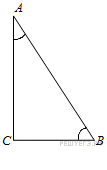 Найдите , если   и .Найдите значение выражения: .Найдите корень уравнения:   В ответе запишите наибольший отрицательный корень.Материальная точка движется прямолинейно по закону     (где x — расстояние от точки отсчета в метрах, t — время в секундах, измеренное с начала движения). Найдите ее скорость (в м/с) в момент времени с.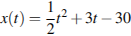 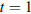 На рисунке изображён график функции y=f(x) и касательная к нему в точке с абсциссой x0. Найдите значение производной функции f(x) в точке x0.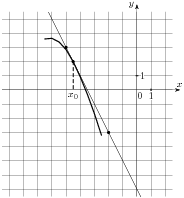 Найдите точку минимума функции     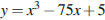 Найдите наибольшее значение функции y = x3 – 5,5x2 + 8 x  -  8 на отрезке [- 6; 5].В сборнике билетов по математике всего 36 билетов, в 9 из них встречается вопрос по неравенствам. Найдите вероятность того, что в случайно выбранном на экзамене билете школьнику не достанется вопроса по неравенствам.